SIMPLE FAITH SERIES“Vandalism of Shalom”Sunday, August 12, 2012Pastor Kevin SnyderVandalism of Shalom; 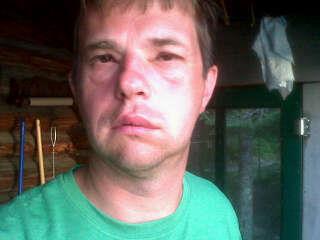 understanding the reality and impact of sin.Romans 3:23 “For we all have sinned..”Shalom: 	“the webbing together of God, humans and all of creation in justice, fulfillment and 			 delight” Shalom, in other words, is the way things ought to be.” -  Plantinga		 “Goodness is, so to speak, itself: badness is only spoiled goodness.  And there must be 			something good first before it can be spoiled.”  - C.S. LewisVandalism of Shalom:		Sin Definition: Culpable disturbance of Shalom.		Sin is not only ‘doing wrong’ or recounting a person’s sins, but it is also the vandalizing, 			masquerading, corrupting, etc. of all that it pervades.  “God hates sin not just because it 			violates His law, but more substantively because it violates shalom, because it breaks 			the peace, because it interferes with the way things are supposed to be.”   It distorts the 		beauty of the created.  		In what ways does sin grieve my heart?Building Shalom			Romans 3:21-24 The God-setting-things-right that we read about has become Jesus-setting-things-right for us. And not only for us, but for everyone who believes in him. For there is no difference between us and them in this. Since we've compiled this long and sorry record as sinners (both us and them) and proved that we are utterly incapable of living the glorious lives God wills for us, God did it for us. Out of sheer generosity he put us in right standing with himself. A pure gift. He got us out of the mess we're in and restored us to where he always wanted us to be. And he did it by means of Jesus Christ. – The Message		God wants shalom and will pay any price to get it back.  			“To glorify God is to help build Shalom; to make God’s intentions in the world more 			luminous and God’s reputation more lustrous” - Plantinga

		Would you allow God to re-work shalom in your own life?		In what ways can I help build shalom this week?